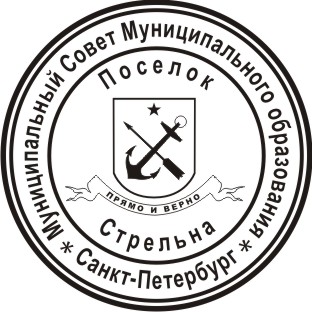 МУНИЦИПАЛЬНЫЙ СОВЕТ ВНУТРИГОРОДСКОГО МУНИЦИПАЛЬНОГО ОБРАЗОВАНИЯ САНКТ-ПЕТЕРБУРГА ПОСЕЛОК СТРЕЛЬНАVI СОЗЫВАРЕШЕНИЕ   от 28 сентября  2021 года 				                                                                  № 50         Об утверждении Плана мероприятий по противодействию коррупции в органах                  местного самоуправления Внутригородского муниципального образования Санкт-Петербурга поселок Стрельна  на 2021-2024 годыВ соответствии с Федеральным законом от 25.12.2008 № 273-ФЗ «О противодействии  коррупции», Законом Санкт-Петербурга от 14.11.2008 № 674-122 «О дополнительных мерах по противодействию коррупции в Санкт-Петербурге», постановлением Правительства Санкт-Петербурга от 29.12.2017 № 1185 «О Плане мероприятий по противодействию коррупции в Санкт-Петербурге на 2018-2022 годы»МУНИЦИПАЛЬНЫЙ СОВЕТРЕШИЛ:Утвердить План мероприятий по противодействию коррупции в органах местного  самоуправления Внутригородского муниципального образования Санкт-Петербурга поселок Стрельна  на 2021-2024 годы, согласно Приложению 1 к настоящему Решению.Разместить настоящее Решение на официальном сайте Муниципального образования поселок Стрельна в информационно-телекоммуникационной сети «Интернет» по адресу:  www.mo-strelna.ru.Контроль за исполнением настоящего Решения возложить на Главу Муниципального образования Беленкова Валерия Николаевича. Настоящее Решение вступает в силу с момента его принятия.Глава Муниципального образования, исполняющий полномочияпредседателя Муниципального Совета					                    В.Н. БеленковПриложение 1к решению Муниципального Совета Муниципального образования поселок Стрельнаот 28 сентября 2021 г № 50План мероприятий по противодействию коррупции в органах местного самоуправления Внутригородского муниципального образования Санкт-Петербурга поселок Стрельна на 2021-2024 годыПринятые сокращения: №п/пНаименование мероприятияСрок исполнениямероприятияИсполнитель мероприятия1. Организационные мероприятия1. Организационные мероприятия1. Организационные мероприятия1. Организационные мероприятия1.1Подведение итогов выполнения планов (программ) противодействия коррупции в МО на 2021-2024 годы по итогам годаЕжегодно, I квартал Председатель Комиссии по противодействию коррупции1.2Разработка и утверждение планов работы комиссии по противодействию коррупции
в МО на 2021-2024 годыI квартал 2021 г.Председатель Комиссии по противодействию коррупции1.3Проведение заседаний совета комиссии по противодействию коррупции в МОЕжеквартальноПредседатель Комиссии по противодействию коррупции1.4Участие руководителей и специалистов ОМСУ в деятельности коллегиальных органах администраций районов Санкт-Петербурга, посвященных вопросам реализации антикоррупционной политики 1.4.1Коллегии АРВ течение 
2021-2024 гг.Глава Муниципального образования, Глава местной администрации1.4.2Комиссии по противодействию коррупции в АРВ течение 
2021-2024 гг.Глава Муниципального образования, Глава местной администрации1.5Осуществление информационного взаимодействия между местной администрацией МО и АР
в рамках осуществления мониторинга реализации антикоррупционной политики в ОМСУПо мере необходимостиГлава местной администрации1.6Рассмотрение на рабочих совещаниях ОМСУ вопросов правоприменительной практики
по результатам вступивших в законную силу решений судов, арбитражных судов о признании недействительными ненормативных правовых актов, незаконными решений и действий (бездействия) ОМСУ и их должностных лиц в целях выработки и принятия мер
по предупреждению и устранению причин выявленных нарушенийЕжеквартальноГлава местной администрации1.7Внесение дополнений (изменений) в план мероприятий по противодействию коррупции в МО на 2021-2024 годы при выявлении органами прокуратуры, правоохранительными и контролирующими органами коррупционных правонарушений в деятельности ОМСУ (МУ и МУП) По мере необходимостиГлава Муниципального образования1.8Обеспечение размещения и актуализации информации на официальном сайте МО в сети «Интернет» в соответствии с требованиями Федерального закона «Об обеспечении доступа
к информации о деятельности государственных органов и органов местного самоуправления» ПостоянноГлава местной администрации, Руководитель МКУ2. Профилактика коррупционных и иных правонарушений при прохождении муниципальной службы, при замещении лицами муниципальных должностей и при замещении должности главы местной администрации в МО2. Профилактика коррупционных и иных правонарушений при прохождении муниципальной службы, при замещении лицами муниципальных должностей и при замещении должности главы местной администрации в МО2. Профилактика коррупционных и иных правонарушений при прохождении муниципальной службы, при замещении лицами муниципальных должностей и при замещении должности главы местной администрации в МО2. Профилактика коррупционных и иных правонарушений при прохождении муниципальной службы, при замещении лицами муниципальных должностей и при замещении должности главы местной администрации в МО2.1Обеспечение представления муниципальными служащими, замещающими должности муниципальной службы в ОМСУ МО (далее — муниципальные служащие), сведений о своих доходах, расходах, об имуществе и обязательствах имущественного характера, а также о доходах, расходах, об имуществе и обязательствах имущественного характера своих супруги (супруга) и несовершеннолетних детей представителю нанимателя (работодателю) в соответствии с действующим законодательством и муниципальными правовыми актамиЯнварь-апрель, ежегодноГлава Муниципального образования, Глава местной администрации2.2Организация размещения сведений о своих доходах, расходах, об имуществе и обязательствах имущественного характера муниципальных служащих, их супруг (супругов)
и несовершеннолетних детей на официальном сайте ОМСУ в сети «Интернет» в соответствии
с действующим законодательством и муниципальными правовыми актамиМай, ежегодноГлава Муниципального образования, Глава местной администрации2.3Осуществление проверок достоверности и полноты сведений, представляемых гражданами, претендующими на замещение должностей муниципальной службы в соответствии с законодательством и муниципальными правовыми актами.В течение 2021-2024 гг., на основании поступившей информацииГлава Муниципального образования, Глава местной администрации2.4Осуществление проверок достоверности и полноты сведений, представляемых муниципальными служащими, и соблюдения муниципальными служащими требований к служебному поведению в соответствии с законодательством и муниципальными правовыми актамиВ течение 2021-2024 гг., на основании поступившей информацииГлава Муниципального образования, Глава местной администрации2.5Внесение изменений в перечни должностей муниципальной службы, при назначении на которые граждане и при замещении которых муниципальные служащие обязаны представлять сведения о своих доходах, расходах об имуществе и обязательствах имущественного характера, а также сведения о доходах, расходах, об имуществе и обязательствах имущественного характера своих супруги (супруга) и несовершеннолетних детейПо мере необходимостиГлава Муниципального образования, Глава местной администрации2.6Организация работы по уведомлению муниципальными служащими представителя нанимателя (работодателя) о выполнении иной оплачиваемой работы в соответствии с частью 2 статьи 11 Федерального закона «О муниципальной службе в Российской Федерации».В течение 2021-2024 гг.Глава Муниципального образования, Глава местной администрации2.7Организация работы по уведомлению муниципальными служащими представителя нанимателя (работодателя) в случае обращения в целях склонения муниципальных служащих к совершению коррупционных правонарушений и проверке сведений, содержащихся в указанных обращениях. В течение 2021-2024 гг.Глава Муниципального образования, Глава местной администрации2.8Организация работы по выявлению случаев возникновения конфликта интересов, одной из сторон которого являются муниципальные служащие, принятие предусмотренных законодательством Российской Федерации мер по предотвращению и урегулированию конфликта интересов, а также по выявлению и устранению причин и условий, способствующих возникновению конфликта интересов, применению мер ответственности к муниципальным служащимВ течение 2021-2024 гг.Глава Муниципального образования, Глава местной администрации2.9Проведение заседаний комиссий по соблюдению требований к служебному поведению муниципальных служащих и урегулированию конфликта интересовПо мере необходимостиПредседатель комиссии по соблюдению требований к служебному поведению муниципальных служащих и урегулированию конфликта интересов2.10Подготовка и направление в АР информации о результатах деятельности комиссии (комиссий) ОМСУ МО по соблюдению требований к служебному поведению муниципальных служащих
и урегулированию конфликта интересовЕжеквартальноГлава местной администрации2.11Организация работы по обеспечению сообщения муниципальными служащими о получении ими подарка в связи с их должностным положением или в связи с исполнением ими служебных (должностных) обязанностей, сдаче и оценке подарка, реализации (выкупе) подарка и зачислении в доход бюджета МО средств, вырученных от его реализации.Один раз в полугодиеГлава Муниципального образования, Глава местной администрации2.12Организация работы по реализации в ОМСУ МО требований статьи 12 Федерального закона
«О противодействии коррупции»В течение 2021-2024 гг.Глава Муниципального образования, Глава местной администрации2.13Организация работы по доведению до муниципальных служащих (путем проведения методических занятий, совещаний, бесед и т. п.) положений действующего законодательства Российской Федерации, Санкт-Петербурга и муниципальных правовых актов о противодействии коррупции в том числе об уголовной ответственности за коррупционные правонарушения, об увольнении в связи с утратой доверия, о порядке проверки достоверности и полноты сведений, представляемых муниципальными служащими в соответствии с действующим законодательством (в т.ч. организация профессиональной подготовки муниципальных служащих, в должностные обязанности которых входит участие в противодействии коррупции)В течение 2021-2024 гг.Глава Муниципального образования, Глава местной администрации2.14Организация работы по доведению до граждан, поступающих на муниципальную службу
Санкт-Петербурга, положений действующего законодательства Российской Федерации
и Санкт-Петербурга о противодействии коррупции, в том числе об ответственности
за коррупционные правонарушения В течение 2021-2024 гг.Глава Муниципального образования, Глава местной администрации2.15Осуществление комплекса организационных, разъяснительных и иных мер по недопущению муниципальными служащими поведения, которое может восприниматься окружающими
как обещание или предложение дачи взятки либо как согласие принять взятку или как просьба
о даче взятки В течение 2021-2024 гг.Глава Муниципального образования, Глава местной администрации2.16Проведение в ОМСУ мероприятий по формированию у муниципальных служащих негативного отношения к коррупции, а также к дарению подарков в связи с их должностным положением или в связи с исполнением ими служебных (должностных) обязанностей. ЕжегодноГлава Муниципального образования, Глава местной администрации2.17Организация содействия лицам, замещающим муниципальные должности в Санкт-Петербурге,
и лицам, замещающим должность главы местной администрации по контракту в представлении сведений о своих доходах, расходах, об имуществе и обязательствах имущественного характера,
а также о доходах, расходах, об имуществе и обязательствах имущественного характера своих супруг (супругов) и несовершеннолетних детей Губернатору Санкт-Петербурга в соответствии
с законодательством Санкт-Петербурга и муниципальными правовыми актамиЯнварь-Апрель, ежегодноГлава Муниципального образования, Глава местной администрации2.18Организация содействия гражданам, претендующим на замещение муниципальной должности в Санкт-Петербурге и гражданам, претендующим на замещение должности главы местной администрации по контракту в представлении сведений о своих доходах, об имуществе и обязательствах имущественного характера, а также о доходах, об имуществе и обязательствах имущественного характера своих супруг (супругов) и несовершеннолетних детей Губернатору Санкт-Петербурга в соответствии с законодательством Санкт-Петербурга и муниципальными правовыми актамиВ течение 2021 – 2024 гг.Глава Муниципального образования, Глава местной администрации3. Организация работы по противодействию коррупции в МКУ и МУП3. Организация работы по противодействию коррупции в МКУ и МУП3. Организация работы по противодействию коррупции в МКУ и МУП3. Организация работы по противодействию коррупции в МКУ и МУП3.1Разработка и утверждение правовыми актами местной администрации МО плана мероприятий по противодействию коррупции (антикоррупционных программ) в МКУ и МУП на 2021-2024 гг. Январь-февраль 2021 г.Глава местной администрации3.2Обеспечение представления руководителями муниципальных учреждений сведений о своих доходах, об имуществе и обязательствах имущественного характера, а также о доходах, об имуществе и обязательствах имущественного характера своих супруг (супруга) и несовершеннолетних детей в порядке, установленном муниципальными правовыми актамиЯнварь-апрель, ежегодноГлава местной администрации3.3Обеспечение размещения сведений о доходах, об имуществе и обязательствах имущественного характера руководителей муниципальных учреждений, их супруг (супругов) и несовершеннолетних детей на официальном сайте МО в сети «Интернет» в порядке, установленном муниципальными правовыми актамиМай, ежегодноГлава местной администрации3.4Организация совещаний (обучающих мероприятий) с руководителями (заместителями руководителей) и работниками МКУ и МУП по вопросам организации работы по противодействию коррупции в МКУ и МУПЕжегодно, I квартал Глава местной администрации3.5Проведение анализа работы по реализации антикоррупционной политики в МКУ и МУПЕжегодно, IV кварталГлава местной администрации4. Антикоррупционная экспертиза нормативных правовых актов и проектов нормативных правовых актов4. Антикоррупционная экспертиза нормативных правовых актов и проектов нормативных правовых актов4. Антикоррупционная экспертиза нормативных правовых актов и проектов нормативных правовых актов4. Антикоррупционная экспертиза нормативных правовых актов и проектов нормативных правовых актов4.1Осуществление антикоррупционной экспертизы нормативных правовых актов и проектов нормативных правовых актов в соответствии с действующим законодательством В течение2021-2024 гг.Глава Муниципального образования, Глава местной администрации4.2Организация размещения проектов муниципальных нормативных правовых актов
на официальном сайте МО в сети «Интернет» в целях обеспечения возможности проведения независимой антикоррупционной экспертизы проектов нормативных правовых актов
в соответствии с законодательствомВ течение2021-2024 гг.Глава Муниципального образования, Глава местной администрации4.3Обеспечение исключения из нормативных правовых актов и проектов нормативных правовых актов коррупциогенных факторов, выявленных в ходе проведения антикоррупционной экспертизы органами прокуратуры ПостоянноГлава Муниципального образования, Глава местной администрации4.4Направление муниципальных нормативных правовых актов в прокуратуру района
Санкт-Петербурга для проведения антикоррупционной экспертизы в соответствии
с действующим законодательствомВ течение2021-2024 гг.Глава Муниципального образования, Глава местной администрации4.5Проведение анализа коррупциогенных факторов, выявленных органами прокуратуры при проведении антикоррупционной экспертизы нормативных правовых актов и проектов нормативных правовых актовЕжегодно, I кварталГлава Муниципального образования, Глава местной администрации4.6Проведение обучающих мероприятий с должностными лицами МО, непосредственно осуществляющими деятельность по организации и проведению антикоррупционной экспертизы нормативных правовых актов и проектов нормативных правовых актовЕжегодно, II кварталГлава Муниципального образования, Глава местной администрации5. Реализация антикоррупционной политики в сфере использования недвижимого имущества, муниципального заказа и использования средств местного бюджета5. Реализация антикоррупционной политики в сфере использования недвижимого имущества, муниципального заказа и использования средств местного бюджета5. Реализация антикоррупционной политики в сфере использования недвижимого имущества, муниципального заказа и использования средств местного бюджета5. Реализация антикоррупционной политики в сфере использования недвижимого имущества, муниципального заказа и использования средств местного бюджета5.1Проведение мероприятий по расширению общественного контроля за использованием средств местного бюджетаВ течение2021-2024 гг.Глава местной администрации5.2Проведение плановых и внеплановых проверок:- расходования средств местного бюджета, выделяемых на реализацию муниципальных программ;- соответствия заключаемых ОМСУ договоров и контрактов на поставку товаров, проведение работ, оказание услуг действующему законодательствуВ течение2021-2024 гг.Глава местной администрации5.3Осуществление контрольных мероприятий на предмет выявления нарушений в сфере владения, пользования и распоряжения имуществом, находящемся в муниципальной собственности (хозяйственном ведении, оперативном управлении)Ежегодно, второе полугодиеГлава местной администрации5.4Организация консультаций для представителей малого бизнеса, осуществляющих свою деятельность на территории МО, по вопросам противодействия коррупции в рамках реализации вопроса местного значения, установленного подпунктом 32 пункта 1 Статьи 10 Закона
Санкт-Петербурга «Об организации местного самоуправления в Санкт-Петербурге» В течение2021-2024 гг.Глава местной администрации5.5Анализ результатов внешнего аудита и оценка результатов закупок, анализ достижения целей осуществления закупок (по итогам контрольных проверок, проведенных Контрольно-счетной палатой Санкт-Петербурга) Ежегодно, IV кварталГлава местной администрации5.6Обеспечение рассмотрения на рабочих совещаниях ОМСУ результаты отчетов Контрольно-счетной палаты Санкт-Петербурга о контрольных мероприятиях по формированию и исполнению бюджета МО. По результатам каждого контрольного мероприятия составлять План мероприятий по устранению выявленных замечанийВ течение2021-2024 гг.,по факту проведенных контрольных мероприятийГлава местной администрации5.7Осуществления контроля за соблюдением требований об отсутствии конфликта интересов между участником закупки и заказчиком, установленных в пункте 9 части 1 статьи 31 Федерального закона «О контрактной системе в сфере закупок товаров, работ, услуг для обеспечения государственных и муниципальных нужд».ЕжеквартальноГлава местной администрации6. Привлечение граждан и институтов гражданского общества к реализации антикоррупционной политики в Санкт-Петербурге6. Привлечение граждан и институтов гражданского общества к реализации антикоррупционной политики в Санкт-Петербурге6. Привлечение граждан и институтов гражданского общества к реализации антикоррупционной политики в Санкт-Петербурге6. Привлечение граждан и институтов гражданского общества к реализации антикоррупционной политики в Санкт-Петербурге6.1Проведение анализа рассмотрения обращений граждан и организаций, содержащих сведения
о коррупции Ежегодно, I кварталГлава Муниципального образования, Глава местной администрации6.2Обеспечение функционирования электронных почтовых ящиков МО и специально выделенных телефонных линий «Нет коррупции!» для приема сообщений о фактах коррупции
на официальных сайтах ОМСУ в сети «Интернет» В течение2021 - 2024 гг.Глава местной администрации6.3Информирование населения Санкт-Петербурга, в том числе через официальный сайт
МО и официальные средства массовой информации МО о ходе реализации антикоррупционной политики в ОМСУ, МУ и МУПЕжеквартальноГлава местной администрации, Руководитель МКУ6.4Рассмотрение вопросов реализации антикоррупционной политики в Санкт-Петербурге
на заседаниях общественных и иных советов (комиссий), образованных в МОВ течение2021 – 2024 гг.Глава Муниципального образования6.5Размещение в зданиях и помещениях, занимаемых ОМСУ, МУ и МУП, информации направленной на профилактику коррупционных проявлений со стороны граждан и предупреждение коррупционного поведения муниципальных служащихВ течение2021 - 2024 гг.Глава Муниципального образования, Глава местной администрации6.6Организация совместной работы по противодействию коррупции с представителями средств массовой информации, общественных организаций и других институтов гражданского обществаЕжегодно, I квартал Глава Муниципального образования, Глава местной администрации6.7Обеспечение официального опубликования проекта местного бюджета, решения об утверждении местного бюджета и годовой отчет об его исполненииВ течение2021 - 2024 гг.Глава местной администрации, Руководитель МКУ6.8Обеспечение официального опубликования сведений о ходе выполнения местного бюджета,
о численности муниципальных служащих ОМСУ и работниках МУ и МУП с указанием фактических затрат на их содержаниеЕжеквартальноГлава местной администрации, Руководитель МКУ7. Антикоррупционный мониторинг в Санкт-Петербурге7. Антикоррупционный мониторинг в Санкт-Петербурге7. Антикоррупционный мониторинг в Санкт-Петербурге7. Антикоррупционный мониторинг в Санкт-Петербурге7.1Представление в АР информационных материалов и сведений по показателям антикоррупционного мониторинга в Санкт-Петербурге в соответствии с законодательством Санкт-Петербурга ЕжеквартальноГлава местной администрации7.2Участие в совещаниях, проводимых АР, по вопросам организации и проведении антикоррупционного мониторинга в Санкт-ПетербургеВ течение 2021 - 2024 гг.Глава местной администрации7.3Организация рабочих совещаний в МО по заполнению показателей и информационных материалов антикоррупционного мониторинга в Санкт-ПетербургеЕжеквартальноГлава местной администрации7.4Организация анализа результатов антикоррупционного мониторинга в Санкт-Петербурге, составленного за предыдущий период ЕжеквартальноГлава местной администрации7.5Размещение на официальном сайте МО в сети «Интернет» информации по результатам проведенного антикоррупционного мониторинга в Санкт-ПетербургеЕжеквартальноГлава местной администрации, Руководитель МКУАР- администрация района Санкт-ПетербургаМО- внутригородское муниципальное образование Санкт-Петербурга поселок СтрельнаМКУ и МУП- муниципальные казенные учреждения, муниципальные унитарные предприятияОМСУ- органы местного самоуправления внутригородского муниципального образования Санкт-Петербурга поселок Стрельнасеть «Интернет»- информационно-телекоммуникационная сеть «Интернет»